Карта урока для организации занятий с использованиемэлектронного обучения и дистанционных образовательных технологийВопросы можно задать по адресу электронной почты _________ taisiyadudka@mail.ru ____ или в мессенджерах: WhatsApp (№_89044462349_) или в онлайн формате по ссылке    httpsHYPERLINK "https://us04web.zoom.us/j/71281610677?pwd=cGs4c05ZMUJzMjhjTVJTenZYUW9tQT09"://HYPERLINK "https://us04web.zoom.us/j/71281610677?pwd=cGs4c05ZMUJzMjhjTVJTenZYUW9tQT09"usHYPERLINK "https://us04web.zoom.us/j/71281610677?pwd=cGs4c05ZMUJzMjhjTVJTenZYUW9tQT09"04HYPERLINK "https://us04web.zoom.us/j/71281610677?pwd=cGs4c05ZMUJzMjhjTVJTenZYUW9tQT09"webHYPERLINK "https://us04web.zoom.us/j/71281610677?pwd=cGs4c05ZMUJzMjhjTVJTenZYUW9tQT09".HYPERLINK "https://us04web.zoom.us/j/71281610677?pwd=cGs4c05ZMUJzMjhjTVJTenZYUW9tQT09"zoomHYPERLINK "https://us04web.zoom.us/j/71281610677?pwd=cGs4c05ZMUJzMjhjTVJTenZYUW9tQT09".HYPERLINK "https://us04web.zoom.us/j/71281610677?pwd=cGs4c05ZMUJzMjhjTVJTenZYUW9tQT09"usHYPERLINK "https://us04web.zoom.us/j/71281610677?pwd=cGs4c05ZMUJzMjhjTVJTenZYUW9tQT09"/HYPERLINK "https://us04web.zoom.us/j/71281610677?pwd=cGs4c05ZMUJzMjhjTVJTenZYUW9tQT09"jHYPERLINK "https://us04web.zoom.us/j/71281610677?pwd=cGs4c05ZMUJzMjhjTVJTenZYUW9tQT09"/71281610677?HYPERLINK "https://us04web.zoom.us/j/71281610677?pwd=cGs4c05ZMUJzMjhjTVJTenZYUW9tQT09"pwdHYPERLINK "https://us04web.zoom.us/j/71281610677?pwd=cGs4c05ZMUJzMjhjTVJTenZYUW9tQT09"=HYPERLINK "https://us04web.zoom.us/j/71281610677?pwd=cGs4c05ZMUJzMjhjTVJTenZYUW9tQT09"cGsHYPERLINK "https://us04web.zoom.us/j/71281610677?pwd=cGs4c05ZMUJzMjhjTVJTenZYUW9tQT09"4HYPERLINK "https://us04web.zoom.us/j/71281610677?pwd=cGs4c05ZMUJzMjhjTVJTenZYUW9tQT09"cHYPERLINK "https://us04web.zoom.us/j/71281610677?pwd=cGs4c05ZMUJzMjhjTVJTenZYUW9tQT09"05HYPERLINK "https://us04web.zoom.us/j/71281610677?pwd=cGs4c05ZMUJzMjhjTVJTenZYUW9tQT09"ZMUJzMjhjTVJTenZYUHYPERLINK "https://us04web.zoom.us/j/71281610677?pwd=cGs4c05ZMUJzMjhjTVJTenZYUW9tQT09"WHYPERLINK "https://us04web.zoom.us/j/71281610677?pwd=cGs4c05ZMUJzMjhjTVJTenZYUW9tQT09"9HYPERLINK "https://us04web.zoom.us/j/71281610677?pwd=cGs4c05ZMUJzMjhjTVJTenZYUW9tQT09"tQTHYPERLINK "https://us04web.zoom.us/j/71281610677?pwd=cGs4c05ZMUJzMjhjTVJTenZYUW9tQT09"09с ___11:00___ до __11:30____ (время фактического проведения урока), с  __14:00___  до  __16:00____  (часы  неаудиторной  занятости,  проведение  индивидуальной консультации)Выполненное практическое задание необходимо предоставить в любом доступном формате (скан, фотография, документ MS Word.письмом на адрес электронной почты для обратной связи;сообщением в WhatsApp №_89044462349сообщением на странице в социальной сети ВКонтакте по ссылке httpsHYPERLINK "https://vk.com/id76498635"://HYPERLINK "https://vk.com/id76498635"vkHYPERLINK "https://vk.com/id76498635".HYPERLINK "https://vk.com/id76498635"comHYPERLINK "https://vk.com/id76498635"/HYPERLINK "https://vk.com/id76498635"idHYPERLINK "https://vk.com/id76498635"76498635При отправке ответа в поле «Тема письма» и названии файла укажите свои данные: класс, учебный предмет, фамилию, имя и отчество.УчительПлямина Таисия ЕвгеньевнаПредметгеографияКласс7БДата проведения урока13.05.2020Тема урокаНаселение ЕвразииОсновные изучаемые вопросы1.Численность и размещение  населения;2. Расовый состав населения Евразии3. Национальный  составСсылка на эл. платформуhttpsHYPERLINK "https://us04web.zoom.us/j/71281610677?pwd=cGs4c05ZMUJzMjhjTVJTenZYUW9tQT09"://HYPERLINK "https://us04web.zoom.us/j/71281610677?pwd=cGs4c05ZMUJzMjhjTVJTenZYUW9tQT09"usHYPERLINK "https://us04web.zoom.us/j/71281610677?pwd=cGs4c05ZMUJzMjhjTVJTenZYUW9tQT09"04HYPERLINK "https://us04web.zoom.us/j/71281610677?pwd=cGs4c05ZMUJzMjhjTVJTenZYUW9tQT09"webHYPERLINK "https://us04web.zoom.us/j/71281610677?pwd=cGs4c05ZMUJzMjhjTVJTenZYUW9tQT09".HYPERLINK "https://us04web.zoom.us/j/71281610677?pwd=cGs4c05ZMUJzMjhjTVJTenZYUW9tQT09"zoomHYPERLINK "https://us04web.zoom.us/j/71281610677?pwd=cGs4c05ZMUJzMjhjTVJTenZYUW9tQT09".HYPERLINK "https://us04web.zoom.us/j/71281610677?pwd=cGs4c05ZMUJzMjhjTVJTenZYUW9tQT09"usHYPERLINK "https://us04web.zoom.us/j/71281610677?pwd=cGs4c05ZMUJzMjhjTVJTenZYUW9tQT09"/HYPERLINK "https://us04web.zoom.us/j/71281610677?pwd=cGs4c05ZMUJzMjhjTVJTenZYUW9tQT09"jHYPERLINK "https://us04web.zoom.us/j/71281610677?pwd=cGs4c05ZMUJzMjhjTVJTenZYUW9tQT09"/71281610677?HYPERLINK "https://us04web.zoom.us/j/71281610677?pwd=cGs4c05ZMUJzMjhjTVJTenZYUW9tQT09"pwdHYPERLINK "https://us04web.zoom.us/j/71281610677?pwd=cGs4c05ZMUJzMjhjTVJTenZYUW9tQT09"=HYPERLINK "https://us04web.zoom.us/j/71281610677?pwd=cGs4c05ZMUJzMjhjTVJTenZYUW9tQT09"cGsHYPERLINK "https://us04web.zoom.us/j/71281610677?pwd=cGs4c05ZMUJzMjhjTVJTenZYUW9tQT09"4HYPERLINK "https://us04web.zoom.us/j/71281610677?pwd=cGs4c05ZMUJzMjhjTVJTenZYUW9tQT09"cHYPERLINK "https://us04web.zoom.us/j/71281610677?pwd=cGs4c05ZMUJzMjhjTVJTenZYUW9tQT09"05HYPERLINK "https://us04web.zoom.us/j/71281610677?pwd=cGs4c05ZMUJzMjhjTVJTenZYUW9tQT09"ZMUJzMjhjTVJTenZYUHYPERLINK "https://us04web.zoom.us/j/71281610677?pwd=cGs4c05ZMUJzMjhjTVJTenZYUW9tQT09"WHYPERLINK "https://us04web.zoom.us/j/71281610677?pwd=cGs4c05ZMUJzMjhjTVJTenZYUW9tQT09"9HYPERLINK "https://us04web.zoom.us/j/71281610677?pwd=cGs4c05ZMUJzMjhjTVJTenZYUW9tQT09"tQTHYPERLINK "https://us04web.zoom.us/j/71281610677?pwd=cGs4c05ZMUJzMjhjTVJTenZYUW9tQT09"09Тип урокаОнлайнФорма обратной связисообщенияя в WhatsApp №_89044462349, вк httpsHYPERLINK "https://vk.com/id76498635"://HYPERLINK "https://vk.com/id76498635"vkHYPERLINK "https://vk.com/id76498635".HYPERLINK "https://vk.com/id76498635"comHYPERLINK "https://vk.com/id76498635"/HYPERLINK "https://vk.com/id76498635"idHYPERLINK "https://vk.com/id76498635"76498635, эл.почта taisiyadudkaHYPERLINK "mailto:taisiyadudka@mail.ru"@HYPERLINK "mailto:taisiyadudka@mail.ru"mailHYPERLINK "mailto:taisiyadudka@mail.ru".HYPERLINK "mailto:taisiyadudka@mail.ru"ru ЗаданияЗаданияЗадание 1. Проверка домашнего задания, повторение изученного материала По широкой тундре едешь дни и ночи;Но нигде не встретишь леса или рощи,Лишь торчат сугробы вдоль болотных кочек.Да в снегу кустарник борозду полощет.Почему я прочитала данное стихотворение? Какую тему мы изучали на прошлом уроке? В каких природных зонах расположен материк Евразия?Куда нужно посмотреть, если затрудняетесь ответить?Вопросы для беседы:Проведем альтернативный опрос. ( отвечаем да – нет). Согласны ли вы с утверждением1. Расположение природных зон тесно связано с климатом и климатическими поясами. 2. В зоне арктических пустынь лето жаркое, продолжительное, температура достигает + 40° 3. Во внутренних районах, где влаги много, формируются зоны пустынь и полупустынь. 4. Тундра – природная зона с суровым климатом, на болотистых почвах произрастают мхи, лишайники и древовидная растительность. 5. Тайга является зоной, где растут только широколиственные деревья. 6.  В зоне переменно-влажных лесов растут вечно зеленные деревья – магнолия, камелия, лавр, бамбук. Из животных обитают белые медведи и полярные лисицы.Задание 1. Прослушать лекцию учителя/Прочитать текст. Евразия является колыбелью многих древнейших цивилизаций, которые тысячи лет назад зародились в Индии, Китае, Месопотамии, на территории средиземноморского региона. Они сыграли большую роль в истории развития всей человеческой расы, оставив потомкам богатейшее культурное наследие.    Численность населения Евразии составляет более 5, 400 млрд.человек (2020г). Это ¾ населения земного шара. Население евразийского материка распределено неравномерно. Главным критерием размещения людей служат географические особенности. Наиболее комфортными условиями для жизни обладают регионы с мягким климатом и плодородными почвами. К ним относятся юг и юго-восток Азии, западные, южные и центральные области Европы. Одна из причин высокой плотности – давность заселения. Люди еще в далеком прошлом поселились в Восточной и Южной Азии (1000-1500чел/км2). В Западной Европе наиболее заселена прибрежная часть Атлантического океана.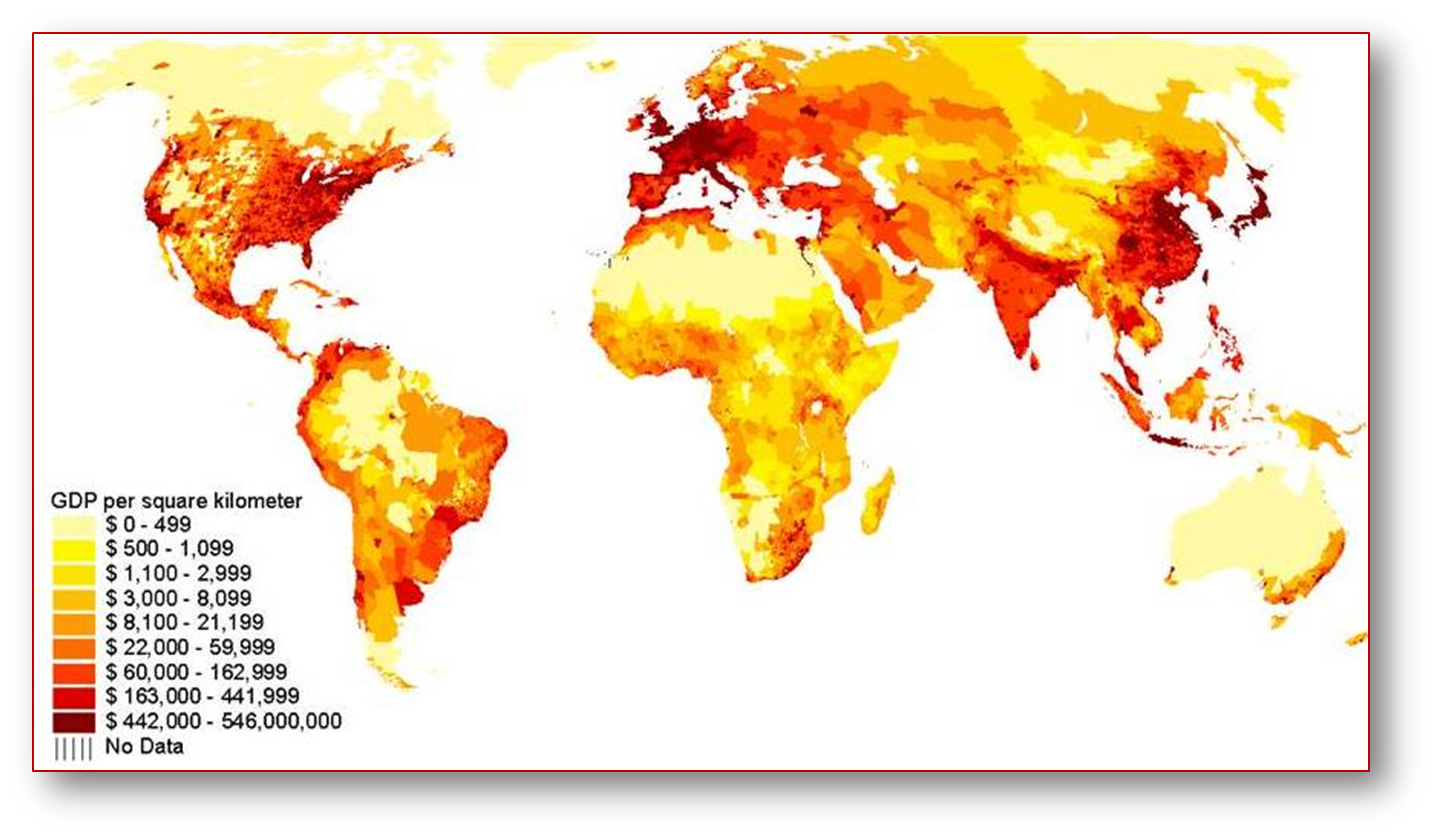 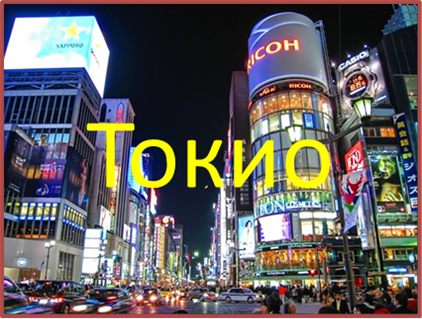 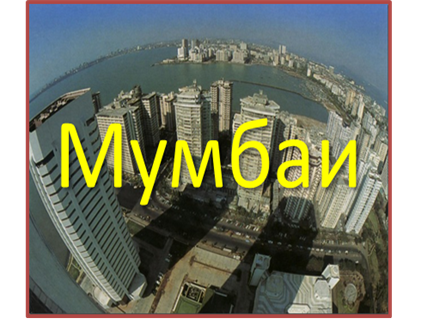 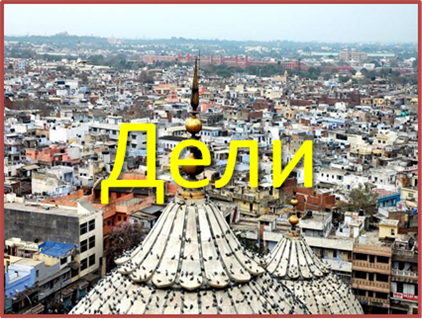 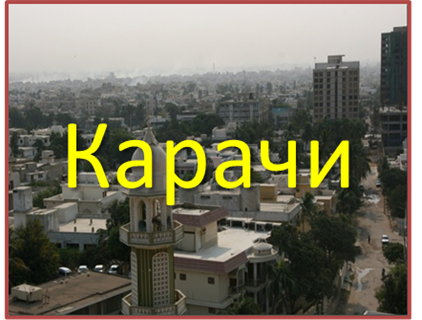 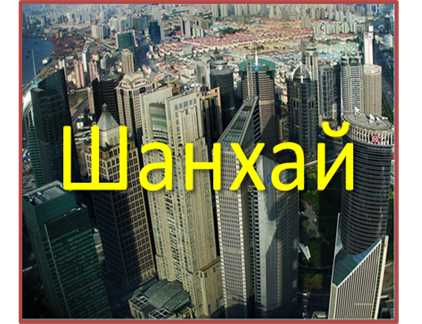 Задание 3. Внимательно изучить карту плотности населения Евразии.Анализ карты «Плотность населения. Народы».Определите по карте: Слабозаселенные территории Евразии.Северо- восток Евразии, Центральная Азия, горы Тибет, пустыни Гоби, Такла-Макан.Районы с высокой плотностью населения.Восточная Азия, п-ов Индостан, Европа.Задание 4. Прослушать лекцию учителя/Прочитать текст.На территории Евразии живут народы, относящиеся к разным расам и языковым группам. Самый распространенный язык- китайский. Южную Азию населяют многочисленные индийские народы, говорящие на хинди, урду и др.языках.В Европе живут народы нескольких групп- славянской, германской и романской. Славянские народы делят на восточных(русские, украинцы, белорусы), западных(поляки, чехи, словаки) и южных (болгар, хорваты, словенцы) славян. В их языках немало общих слов, много схожего в культуре. Германские народы (немцы, англичане, шведы, норвежцы) живут в Северной и Западной Европе. Для них характерны светлые волосы и светлая кожа. Романские народы, живущие на юге- темноволосы и смуглы. 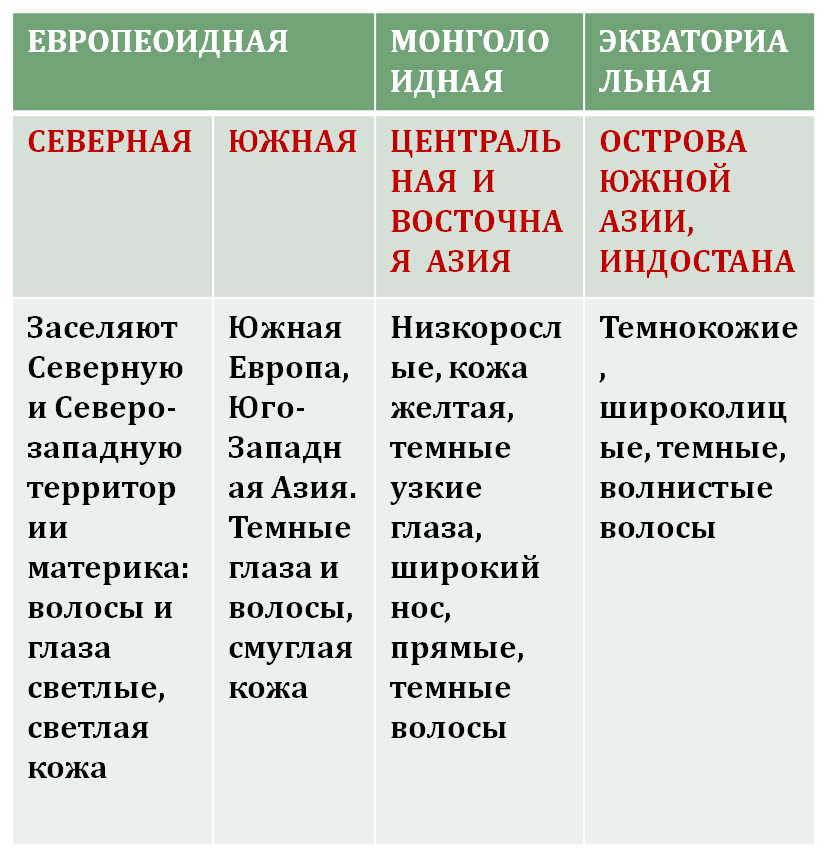 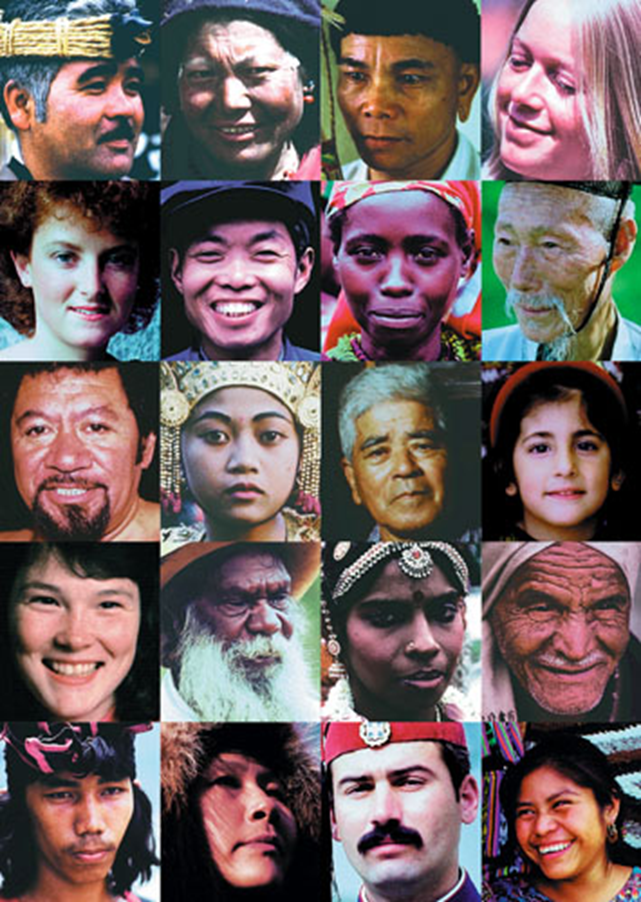 Задание 5. Открыть тетради, записать ФИ, класс, дату и ему урока. Подведем итоги и запишем в тетрадь. В настоящее время для Евразии характерны следующие особенности:-население материка составляет 70% населения всего земного шара ( 5,4 млрд. чел);-население Евразии представлено всеми тремя основными расами (европеоидной, монголоидной, негроидной);-Евразия – родина трех самых распространенных мировых религий (христианство, ислам, буддизм);-этнический состав отличается большим разнообразием;подавляющая часть населения материка проживает в крупных городах.Домашнее заданиеТест « Население Евразии» (приложение 3)1. Самый крупный материк земного шараИ) северная АмерикаК) Южная АмерикаЛ) АнтарктидаМ) Евразия2. На материке Евразия проживаетН) 1 млрд.О) 4 млрд.П) 2 млрд.Р) 3 млрд.3. Сколько рас проживает на материке ЕвразияИ) 1К) 2Л) 3М) 44. Представителями,  какой расы являются казахиН) НегроиднойО) МонголоиднойП) ЕвропеоиднойР) Смешанной5. Самое большое государство по территорииБ) КитайВ) ИндияГ) КанадаД) Россия6. Самое крупное по численности населения государство мираЕ) КитайЖ) ЯпонияЗ) КанадаИ) Польша7. Самый многочисленный народ мираУ) монголыФ) полякиХ) русскиеЦ) китайцыРекомендовано для изученияhttps://obrazovaka.ru/geografiya/naselenie-evrazii-plotnost-chislennost.html Критерии оцениванияКритерии оценивания:7 баллов      -5 (отлично)5-6  баллов  -4 (хорошо)4-3  балла    - 3 (удовл.)Меньше 3    -  2 (неудовл.)